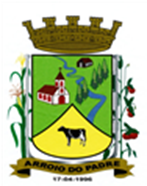 ESTADO DO RIO GRANDE DO SULMUNICÍPIO DE ARROIO DO PADREGABINETE DO PREFEITOA			Mensagem 46/2020Câmara Municipal de VereadoresSenhor PresidenteSenhores VereadoresVenho no uso desta encaminhar para apreciação nesta Casa Leis o projeto de lei 46/2020.	Após cumprimentá-los quero informar-lhes que o projeto de lei 46/2020 tem por finalidade alterar a Lei Municipal nº 601 de 21 de março de 2007. Na verdade a indicada lei deverá ser revogada com a aprovação do texto agora encaminhado para apreciação, pois a nova norma a ser estabelecida trará regras um pouco diferenciadas das já existentes.	A estiagem, como todos sabem ainda continua a manifestar os seus efeitos dos quais o principal é a falta de água nos domicílios onde não existe o abastecimento regular (da rede) do sistema municipal aqui em nosso município. Esta situação tem demandado que o município proporcione o fornecimento de água nos domicilio onde tem se verificado a sua falta. Não é preciso dizer, todos sabem, que este serviço extra, gera custos adicionais e que precisam, de alguma forma ser, regularizados se como no caso, não cobertos integralmente pelo beneficiário. E de outro lado, a cobrança do custo pelo fornecimento da água fornecida também visa manter a isonomia mais próxima possível entre os consumidores de água em nosso município pois um grande número de pessoas pagam regularmente pela água que consomem e assim continuam a pagar, mesmo em época de estiagem.	Diante desta situação entende o Poder Executivo, principalmente em atendimento a Lei Orgânica do município, prudente e necessário para que a prestação do serviço possa ser mantido, inclusive, como no caso proposto, de forma mais organizada, estabeleceu os procedimentos em lei.	Sendo assim, pede-se que o projeto de lei 46/2020 ora encaminhado trâmite em regime de urgência.	Atenciosamente.Arroio do Padre, 27 de abril de 2020. _________________________Leonir Aldrighi BaschiPrefeito MunicipalAo Sr.Vilson PieperPresidente da Câmara Municipal de VereadoresArroio do Padre/RSESTADO DO RIO GRANDE DO SULMUNICÍPIO DE ARROIO DO PADREGABINETE DO PREFEITOPROJETO DE LEI Nº 46, DE 27 DE ABRIL DE 2020.Estabelece critérios de cobrança para abastecimento avulso de água proveniente do Serviço Municipal de Água de Arroio do Padre. Art. 1º A presente Lei estabelece critérios para abastecimento e cobrança pelo município de água avulso proveniente dos Serviços Municipal de Abastecimento de Água de Arroio do Padre – SEMAAP.Art. 2º Fica autorizado o município de Arroio do Padre a fornecer e cobra pela água abastecida dos depósitos do Serviço Municipal de Abastecimento de Água – SEMAAP – a unidades unifamiliares que necessitam de água para abastecer suas residências durante o período de estiagem no seu território.Art. 3º O abastecimento de água para unidades unifamiliares do município do SEMAAP – Serviço Municipal de Abastecimento de Água, fica limitado a 500 (quinhentos) litros por unidade unifamiliar por cada semana.Art. 4º Por cada abastecimento de água na quantidade de litros indicado no art. anterior é devido o valor de R$ 10,00 (dez reais).Parágrafo Único: Em sendo o custo do fornecimento da água superior ao fixado no caput, o valor excedente será assumido pelo Município.Art. 5º O fornecimento de água nas condições estabelecidas pela Lei deverá ser solicitada e paga antecipadamente e o abastecimento controlado por servidor da Secretária Municipal de Obras, Infraestrutura e Saneamento.Art. 6º Qualquer e eventual fraude apurada e comprovada no abastecimento de água avulsa, será punida coma aplicação de multa de 200% (duzentos por cento) ao mês e suspensa imediata do fornecimento até que se restabeleça a regularidade, sem prejuízos da cobrança do montante de volume de água fraudada.Art. 7º A despesa decorrente desta Lei correrá por dotações orçamentárias próprias do Serviço Municipal de Abastecimento de Água de Arroio do Padre, constantes no orçamento municipal vigente.Art. 8º No ato de publicação desta Lei, será revogada a Lei Municipal nº 601 de 21 de março de 2007.Art. 9º Esta Lei entra em vigor na data de sua publicação.      Arroio do Padre, 27 de abril de 2020.Visto técnico:Loutar PriebSecretário de Administração, Planejamento, Finanças, Gestão e Tributos. 		Leonir Aldrighi BaschiPrefeito Municipal